Publicado en Ciudad de México el 14/04/2021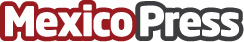 NVIDIA lanza la Plataforma de Simulación y Colaboración de Diseño Omniverse  para empresasLos principales fabricantes de computadoras lanzan las Workstations y Sistemas Certificados por NVIDIA para Omniverse; BMW Group, Ericsson, Foster + Partners y WPP serán las primeras empresas que los adoptenDatos de contacto:Carlos ValenciaMKQ PR Agency55 39 64 96 00Nota de prensa publicada en: https://www.mexicopress.com.mx/nvidia-lanza-la-plataforma-de-simulacion-y_1 Categorías: Nacional Imágen y sonido Programación Hardware Software http://www.mexicopress.com.mx